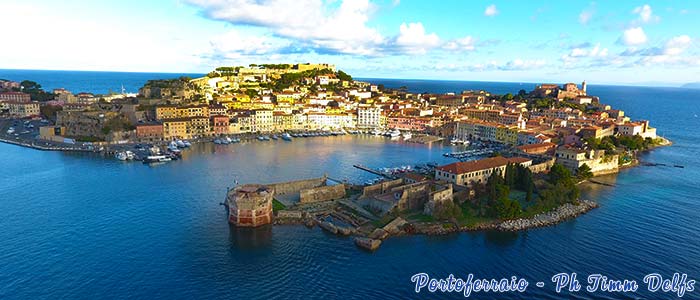 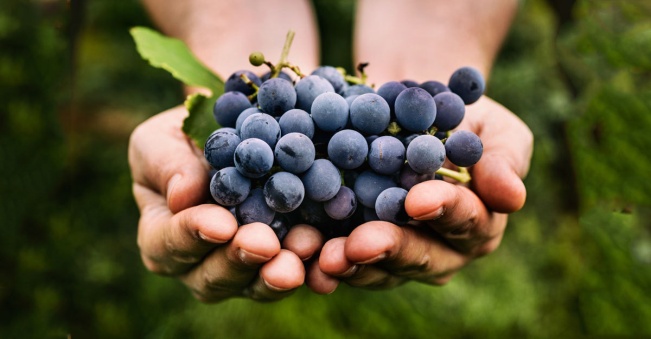 4-6 OTTOBRE 2019Quota individuale: 290,00 €(Quota valida per un minimo di 40 PAX)Supplemento camera singola: 50€Iscrizione con il versamento dell’acconto di 90,00€SALDO ENTRO IL 4 SETTEMBRE 2019Organizzazione Tecnica – Grifo Viaggi To – PerugiaSede di Novara – Via dei Caccia 7/B -  tel. 0321/6751054-42  fax 0321/6751041 etsi@cislnovara1° Giorno – Venerdì 4 ottobre: Novara – Portoferraio – Marina di CampoRaduno dei partecipanti partenza per Piombino con soste durante il percorso.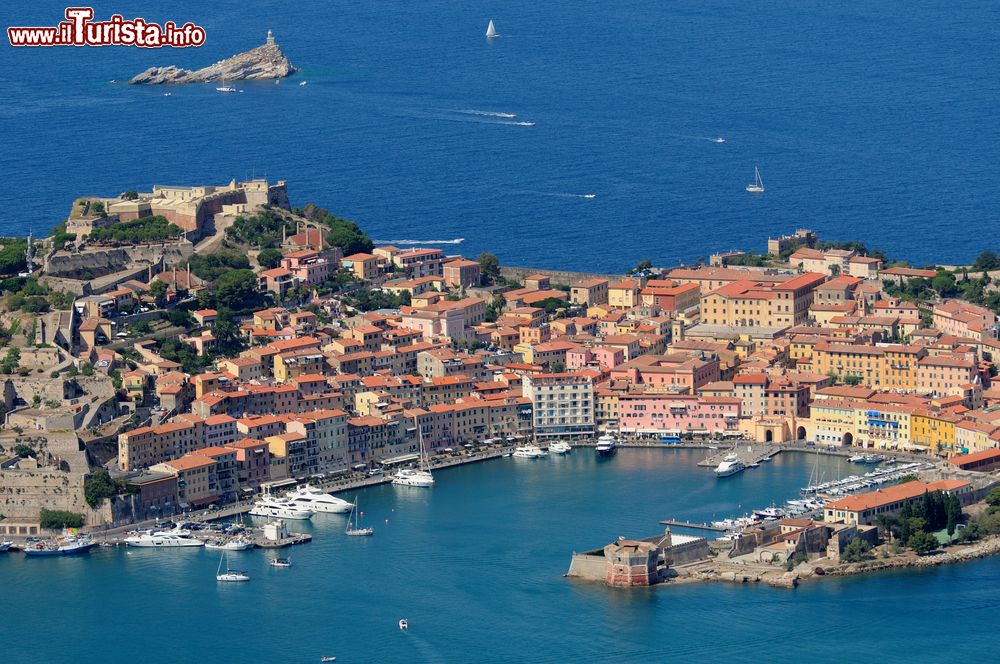 Pranzo libero ,imbarco sul traghetto con arrivo a Portoferraio Nel pomeriggio visita del centro  storico  di Portoferraio : La villa dei Mulini; è Museo Nazionale delle Residenze Napoleoniche dell'Isola d'Elba, assieme alla Villa di San Martino,la Casa deve il suo nome al fatto che era stata costruita fra due mulini a vento. Questi mulini non esistevano più quando l'Imperatore sbarcò, erano stati demoliti nel 1808.  Il piccolo teatro Napoleonico e la chiesa della Misericordia; sede della confraternita omonima, custodisce le reliquie di san Crispino, a cui la chiesa è intitolata, In un armadio è conservata la copia in bronzo della maschera di Napoleone e il calco della mano e  la darsena Medicea.Al termine delle visite trasferimento a Marina di Campo per la cena e pernottamento in hotel.2° Giorno – Sabato 5  ottobre:  Marina di Campo – Portoferraio – CapoliveriPrima colazione in hotelIncontro con la guida e visita di Portoferraio e Capoliveri.Pranzo a cura dei partecipanti, pomeriggio libero per partecipare alla “Festa Dell’ Uva”; la  manifestazione, che si tiene a fine settembre, viene seguita da ca. 5000 persone. Quattro rioni, centinaia di persone, il paese intero che lavora per settimane per prepararla. Costumi, scenografie, la festa, la competizione, l'uva; il vino, la tradizionale ospitalità capoliverese vi attendono.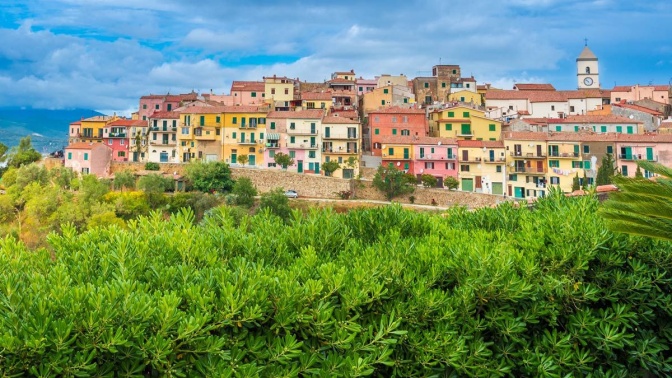 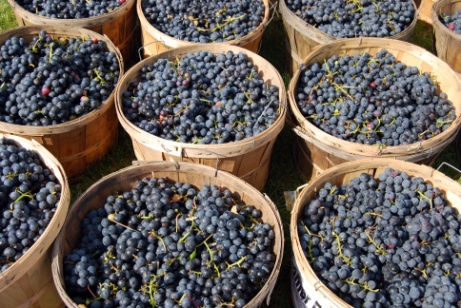 Cena e pernottamento in Hotel.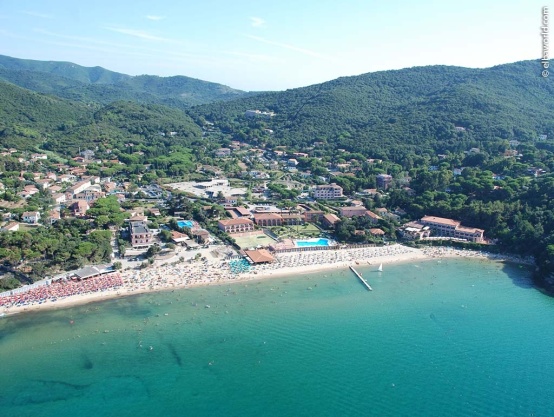 3° Giorno -  Domenica 6 ottobre: Marina di Campo – Costa Occidentale – NovaraPrima colazione in hotel incontro con la guida e visita della costa occidentale :Procchio: è una delle località balneari più frequentate dell’Isola d’Elba, Il paese e la spiaggia principale  si affacciano sull’omonimo golfo.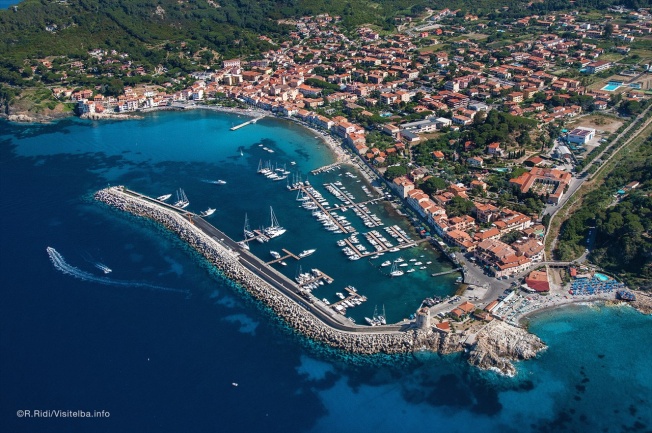 Marciana Marina: Il comune più piccolo dell’isola, nonché uno dei più piccoli d’Italia, regala alcuni dei più suggestivi scorci dell’isola, dove tranquillità e divertimento vanno a braccetto.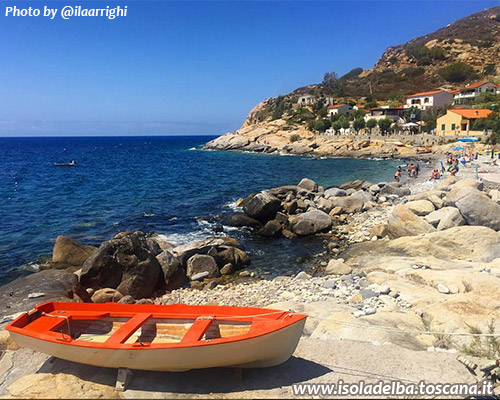 Chiessi: questo piccolo e suggestivo borgo è costituito da piccole case bianche collegate da stretti viottoli che arrivano sul lungomare e poco più sopra da una graziosa piazzetta in granito. La costa è caratterizzata da una scogliera liscia di granito e una piccola spiaggia di ghiaie che si tuffa in un mare cristallino.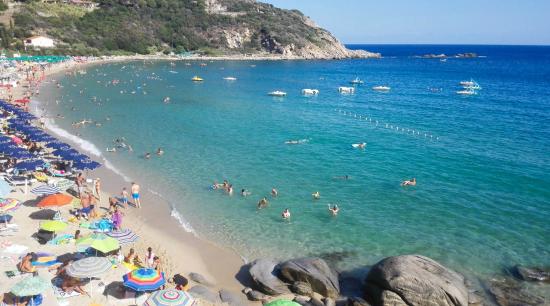 Fetovaia: è una delle spiagge più suggestive dell’isola. Il lido si inserisce infatti in un magnifico contesto naturale tra sabbia dorata, scogliere granitiche e i colori del mare che, variando dal blu intenso al verde chiaro, fino al bianco della sabbia, offrono sensazioni ineguagliabili.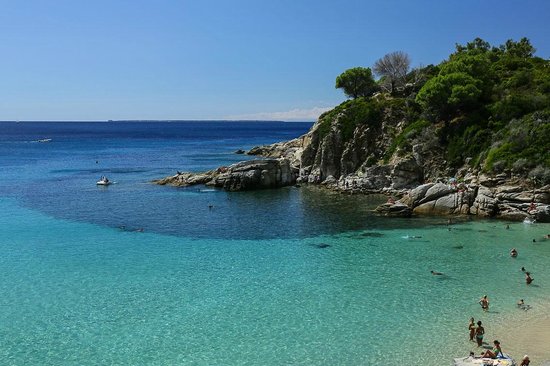 Cavoli: è uno dei lidi più famosi (e in estate affollati) dell’Isola d’Elba. Deve il suo successo alla limpidezza del mare, alla bellissima sabbia e al suo particolare microclima.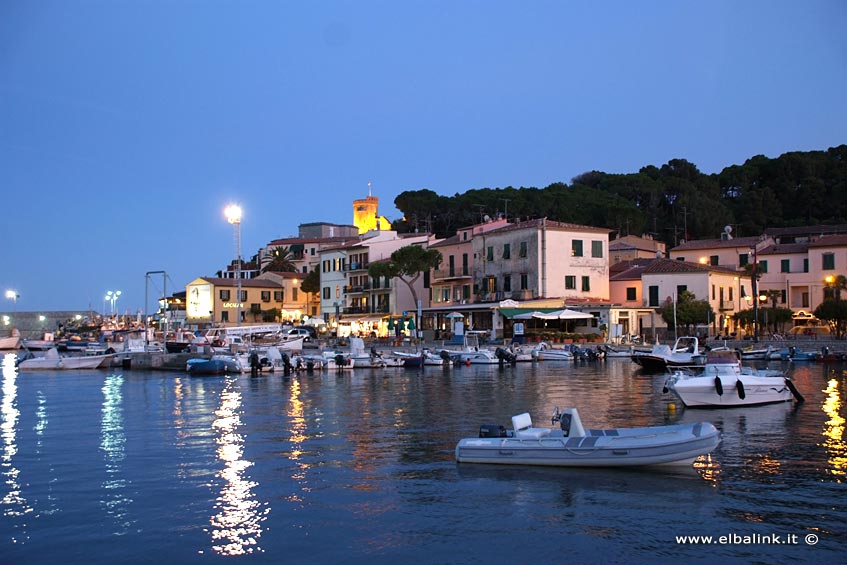 Marina di Campo:  con la sua Torre d'avvistamento di epoca pisano-medicea ed il suo porticciolo, dal quale una volta veniva esportato il granito estratto dal massiccio del Monte Capanne, e la pineta fanno da cornice alla splendida baia. Pranzo in Hotel   al termine imbarco per il rientro su Piombino e in tarda serata arrivo alle proprie sedi.LA QUOTA COMPRENDE:Accompagnatore Etsi pullman GT  per tutto il toursistemazione in hotel 3 stelle  con trattamento come da programma  visite guidate come da programmaTraghetto a/r assicurazione medico bagaglioLA QUOTA NON  COMPRENDE:ingressi pranzi del 1° e del 2° giorno